Peace On Earth/Little Drummer Boy: Part IIDavid Bowie & Bing Crosby (1977)(Capo 3 to play along with the video)1, 2 / 1, 2 /[G]/[G]/[C]/[C]/ [G]/[G]/[C]/[C]/ [G] Come they [G] told me, pa-[C]rum-pum-pum-[G]pum [G][G] A new-born [G] king to see, pa-[C]rum-pum-pum-[G]pum [G][D] Our finest [G] gift we bring, pa-[C]rum-pum-pum-pum[G] Rum-pum-pum-pum, [D] rum-pum-pum-pum [D][G] Peace on Earth, [C] can it [G] be [G][G] Years from now, per-[C]haps we'll [G] see [G][D] See the day of glory[D] See the [G] day, when [C] men of good [G] willLive in [D] peace, live in [D] peace again [D][G] Peace on Earth, [C] [G][C] Can it [G] be [Dm] Every [G] child must be [C] made a-[Am]ware[Dm] Every [G] child must be [C] made to [Am] care[Cm] Care e-[F]nough for his [Bb] fellow [Gm] manTo [Am] give all the love that he [D] can [D][G] I pray my wish, [C] will come [G] true [G][G] For my child, and [C] your child [G] too [G][D] He'll see the day of glory[D] See the [G] day, when [C] men of good [G] willLive in [D] peace, live in peace again [D][G] Peace on Earth, [C] Can it [G] be[C] Can it [G] be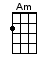 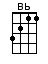 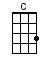 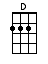 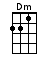 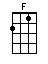 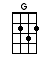  www.bytownukulele.ca